                                                                                                                                                                                                                                                                                                                                                                                                                                                                                                                                                                                                                                                                                                                                                                                                                                                                                                                                                                                                                                                                                                                                                                                                                                                                                                                                                                                                                                                                                                                                                                                                                                                                                                                                                                                                                                                                                                                                                                                                                                                                                                                                                                                                                                                                                                                                                                                                                                                                                                                                                                                                                                                                                                                                                                                                                                                                                                                                                                                                                                                                                                                                                                                                                                                                                                                                                                                                                                                                                                                                                                                                                                                                                                                                                                                                                                                                                                                                                                                                                                                                                                                                                                                                                                                                                                                                                                                                                                                                                                                                                                                                                                                                                                                                                                                                                                                                                                                                                                                                                                                                                                                                                                                                                                                                                                                                                                                                                                                                                                                                                                                                                                                                                                                                                                                                                                                                                                                                                                                                                                                                                                                                                                                                                                                                                                                                                                                                                                                                                                                                                                                                                                                                                                                                                                                                                                                                                                                                                                                                                                                                                                                                                                                                                                                                                                                                                                                                                                                                                                                                                                                                                                                                                                                                                                                                                                                                                                                                                                                                                                                                                                                                                                                                                                                                                                                                                                                                                                                                                                                                                                                                                                                                                                                                                                                                                                                                                                                                                                                                                                                                                                                                                                                                                                                                                                                                                                                                                                                                                                                                                                                                                                                                                                                                                                                                                                                                                                                                                                                                                                                                                                                                                                                                                                                                                                                                                                                                                                                                                                                                                                                                                                                                                                                                                                                                                                                                                                                                                                                                                                                                                                                                                                                                                                                                                                                                                                                                                                                                                                                                                                                                                                                                                                                                                                                                                                                                                                                                                                                                                                                                                                                                                                                                                                                                                                                                                                                                                                                                                                                                                                                                                                                                                                                                                                                                                                                                                                                                                                                                                                                                                                                                                                                                                                                                                                                                                                                                                                                                                                                                                                                                                                                                                                                                                                                                                                                                                                                                                                                                                                                                                                                                                                                                                                                                                                                                                                                                                                                                                                                                                                                                                                                                                                                                                                                                                                                                                                                                                                                                                                                                                                                                                                                                                                                                                                                                                                                                                                                                                                                                                                                                                                                                                                                                                                                                                                                                                                                                                                                                                                                                                                                                                                                                                                                                                                                                                                                                                                                                                                                                                                                                                                                                                                                                                                                                                                                                                                                                                                                                                                                                                                                                                                                                                                                                                                                                                                                                                                                                                                                                                                                                                                                                                                                                                                                                                                                                                                                                                                                                                                                                                                                                                                                                                                                                                                                                                                                                                                                                                                                                                                                                                                                                                                                                                                                                                                                                                                                                                                                                                                                                                                                                                                                                                                                                                                                                                                                                                                                                                                                                                                                                                                                                                                                                                                                                                                                                                                                                                                                                                                                                                                                                                                                                                                                                                                                                                                                                                                                                                                                                                                                                                                                                                                                                                                                                                                                                                                                                                                                                                                                                                                                                                                                                                                                                                                                                                                                                                                                                                                                                                                                                                                                                                                                                                                                                                                                                                                                                                                                                                                                                                                                                                                                                                                                                                                                                                                                                                                                                                                                                                                                                                                                                                                                                                                                                                                                                                                                                                                                                                                                                                                                                                                                                                                                                                                                                                                                                                                                                                                                                                                                                                                                                                                                                                                                                                                                                                                                                                                                                                                                                                                                                                                                                                                                                                                                                                                                                                                                                                                                                                                                                                                                                                                                                                                                                                                                                                                                                                                                                                                                                                                                                                                                                                                                                                                                                                                                                                                                                                                                                                                                                                                               Московское
городское отделение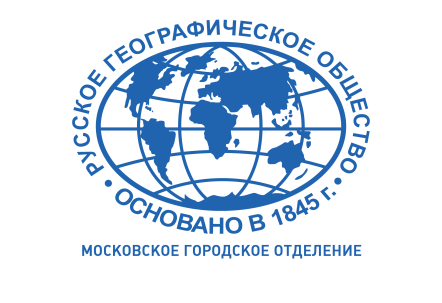 русское
географическое ОБЩЕСТВО119017 Старомонетный, 29, комн. 20, тел. 959-00 31, http://rgo.msk.ru,      электронный адрес rgomo@mail.ru   	Календарный План	на май 2017г.ПРЕЗИДИУМ  МОСКОВСКОГО ГОРОДСКОГО ОТДЕЛЕНИЯ РУССКОГО ГЕОГРАФИЧЕСКОГО ОБЩЕСТВА12  пятница,  11 ч.Комиссия истории географических знаний и исторической географии,Отдел социально-экономической географии ИГ РАН А.П. ВАСИЛЬЕВ – Пространственные закономерности эволюции административно-территориального деления Германии
                                       Институт  географии РАН,  Конференц - зал,    вход свободный15  понедельник,  17 ч.Комиссия метеорологии и климатологиин.к. кононова  –  Колебания циркуляции атмосферы в Западной Сибири и наводнение на Алтае в .Институт  географии РАН,  Конференц - зал,    вход свободный16  вторник,  12 ч.Комиссия краеведения и учебной географииМ.А. НИКОНОВА  –  Экскурсия по Тверскому бульвару                                        Встреча: метро Пушкинская, памятник А.С. Пушкину17  среда,  17 ч. Комиссия географии полярных стран
Навстречу Дню полярника: «Сердца, обнявшие полюс»– 80 лет высадки дрейфующей станции СП-1;– 80 лет перелетов экипажей В.П.Чкалова и М.М. Громова через полюс из Москвы в США;
– выставки, показ видеоматериалов.
Сбор гостей с 16-00, начало в 17-00.Дом офицеров Преображенского полка, 1-й Краснокурсантский проезд, 1/4 (подъезд слева от КПП, под козырьком).
Проезд: метро Бауманская, Авиамоторная,  трамвай 37 или 50 до остановки "1-й Краснокурсантский проезд".17  среда, 17 ч. .Комиссия медицинской географии и экологии человекаО.К. КОНСТАНТИНОВ, м.с. бальде,  м.и. буаро, М.С. ДИАЛЛО,  С. КАЛИВОГИ, м. камара, н.КОНДЕ   А.И. ПЕМА – Особенности распространения и функционирования природноочаговых и особо опасных инфекций в природных условиях Гвинейской республикиМГУ, Географический факультет, аудитория 2024 (20 этаж Главного здания МГУ)Вход по предварительной записи: отв. Дмитрий Сергеевич Орлов- orlovds@list.ru Указывать полностью ФИО и место работы или учёбыЗаявки подавать до 12 часов  16 мая17  среда, 18 ч. .Комиссия  спелеологии и карстоведенияК.В. БАГРИЙ, А.С. ГУСЕВ,  В.В. ПЕТРОВ  – Пещеры в восточной АбхазииИнститут  географии РАН,  Конференц - зал,  вход свободный23  вторник,  15 ч. Гидрологическая комиссия И.А. КОЖЕВНИКОВА, в.и. швейкина –  Стохастическая модель колебаний речного стока и возможности его экстраполяцииИнститут  географии РАН,  ул. Вавилова, 37, комната 35,  вход свободный23  вторник,  18  ч.Комиссия краеведения и учебной географииЕ.В. КОМАРОВА, и.а. САВИНОВ, с.в. РУПАСОВ  – Практика организации и проведения биогеографических и краеведческих экспедиций со школьникамиИнститут  географии РАН,  Конференц - зал, вход свободный24  среда, 15 ч.Комиссия географии  Москвы и Подмосковья, Институт географии РАНКонференция«Современная мозаика урбанистического пространства Москвы и Московской агломерации»Т.Л. БОРОДИНА, а.б. савченко – Эволюционные факторы формирования микрогеографии города: сельские элементы в городской среде МосквыП.П. эм – Влияние административно-территориальных изменений на динамику системы центральных мест большого города: пример МосквыА.Г. МАХРОВА – Трудовые маятниковые миграции в Москве: внутригородская дифференциацияО.И. ВЕНДИНА – Москвичи и приезжие: стратегия  вхождения в московский социумН.К. КУРИЧЕВ – Трансформация Московской агломерации и миграционные процессы: взаимосвязь в свете моделирования и эмпирического анализаИнститут  географии РАН,  Конференц- зал, вход свободный24  среда, 17 ч. .Комиссия биогеографииТ.В. ДИКАРЕВА  – Саванны Западной Африки и тропические леса ЗанзибараО.А. ЛЕОНТЬеВА  – Природа МадагаскараМГУ, Географический факультет, аудитория 2024 (20  этаж Главного здания МГУ)Вход по предварительной записи: отв. Никита Геннадьевич Кадетов – nikita@biogeo.ru,  8 495 939 47 17(указывать полностью ФИО  и место работы или учебы)Заявки подавать до 22 мая  включительно 24  среда,  18 ч.  Топонимическая комиссия 1.Заседание Бюро комиссии2. Рабочие вопросыИнститут  географии РАН25 четверг,  18 ч.Комиссия географии полярных стран, Союз кинематографистов РФДЕНЬ  ПОЛЯРНИКА1. Выступления2. Фильмы: «Плененные Арктикой», «Тайны, дневник наркома», «Леваневский. Последний полет»Центральный дом кино, Васильевская ул., 13. Белый зал, вход свободный21 ИЮНЯ. среда, 18 ч. .Комиссия  спелеологии и карстоведенияИтоги весенних экспедиций А.Л. ШЕЛЕПИН  – Результат работы над проектом создания информационно-поисковой системы «Пещеры»                                     Институт  географии РАН,  Конференц - зал,  вход свободный